INDICAÇÃO Nº 8291/2017Sugere ao Poder Executivo Municipal a troca de lâmpada na Rua Narciso Brazaroto, esquina com a Rua João Rossi, próximo ao nº 94, número do poste 193690, bairro Parque Residencial do Lago, neste município.Excelentíssimo Senhor Prefeito Municipal, Nos termos do Art. 108 do Regimento Interno desta Casa de Leis, dirijo-me a Vossa Excelência que, por intermédio do Setor competente, promova a manutenção de troca de lâmpada Rua Narciso Brazaroto, esquina com a Rua João Rossi, próximo ao nº 94, numero do poste 193690, bairro Parque Residencial do Lago, neste município.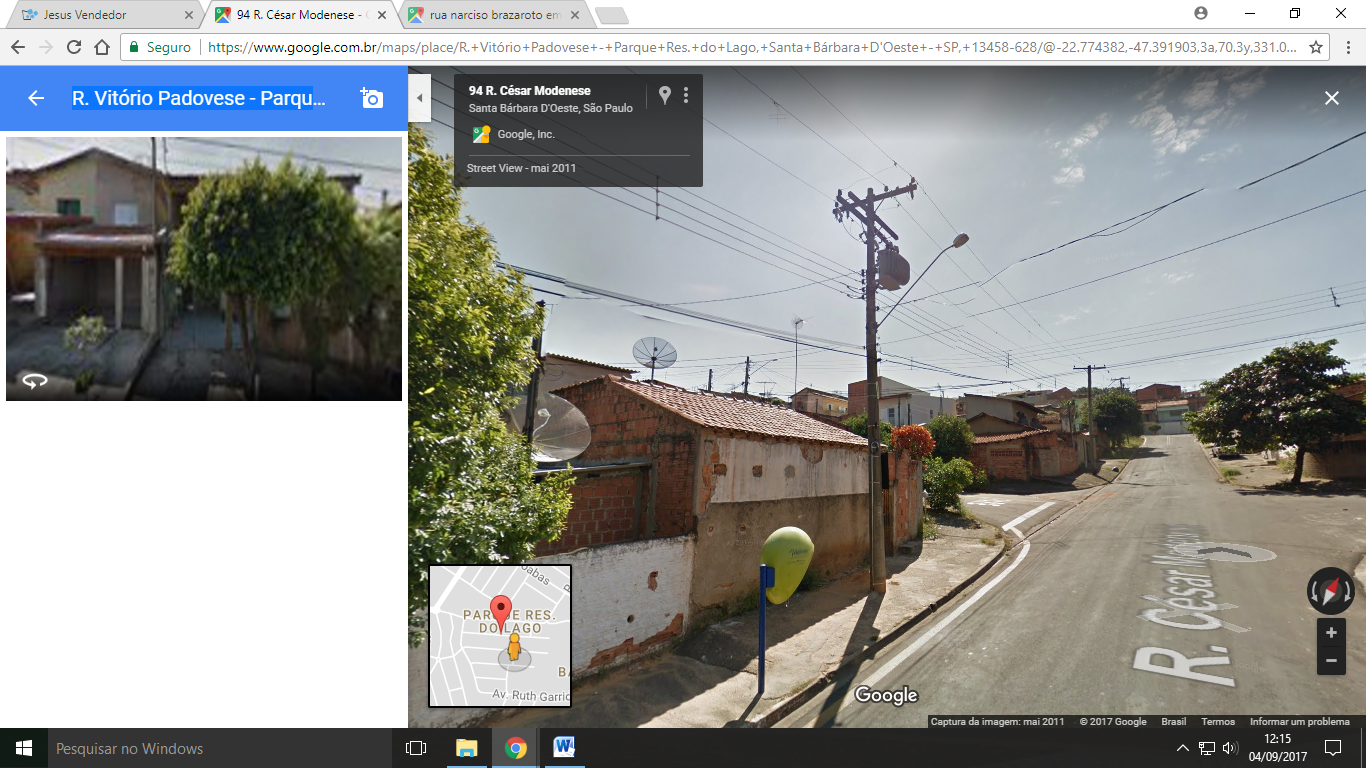 Justificativa:Este vereador foi procurado pelos munícipes residentes no bairro, solicitando a troca de lâmpada no referido local, pois a mesma já esta queimada já há algum tempo, causando insegurança á população, já que os moradores trafegam pela via durante a madrugada, quando vão ao trabalho.                     Segue número da O.S 10/486 aberto em 30 de outubro de 2017;Plenário “Dr. Tancredo Neves”, em 31 de outubro de 2.017.JESUS VENDEDOR-Vereador / Vice Presidente-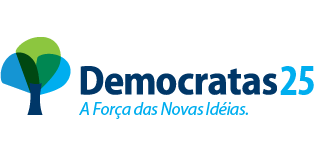 